АДМИНИСТРАЦИЯ ХАДЫЖЕНСКОГО ГОРОДСКОГО ПОСЕЛЕНИЯАПШЕРОНСКОГО РАЙОНАПОСТАНОВЛЕНИЕот 05.05.2015                                                                          № 210г. ХадыженскО внесении изменений в постановление администрации Хадыженского городского поселения Апшеронского района от 10 февраля 2015 года     № 48 «Об утверждении административного регламента администрации Хадыженского городского поселения Апшеронского района по предоставлению муниципальной услуги «Выдача порубочного билета на территории Хадыженского городского поселения Апшеронского района»     В связи с поступившим экспертным заключением Департамента внутренней политики администрации Краснодарского края Управления по взаимодействию с органами местного самоуправления, в соответствии с частью 6 статьи 9 Федерального закона от 28 декабря 2008 года № 294-ФЗ «О защите прав юридических лиц и индивидуальных предпринимателей при осуществлении государственного контроля (надзора) и муниципального контроля», Федеральным законом от 06.10.2003 № 131-ФЗ «Об общих принципах организации местного самоуправления в Российской Федерации», Уставом Хадыженского городского поселения Апшеронского района,            п о с т а н о в л я ю :      1. Внести в приложение к постановлению администрации Хадыженского городского поселения Апшеронского района от 10 февраля 2015 года № 48  «Об утверждении административного регламента администрации Хадыженского городского поселения Апшеронского района по предоставлению муниципальной услуги «Выдача порубочного билета на территории Хадыженского городского поселения Апшеронского района» (далее Регламент) следующие изменения:      1) пункт 2.11 раздела 2 Регламента изложить в следующей редакции: «Срок ожидания заявителем в очереди при подаче и получении результата предоставления муниципальной услуги, предусмотренной настоящим Административным регламентом, не должен превышать 15 минут»;     2) абзац пятый пункта 3.1.2. раздела 3 Регламента изложить в следующей редакции: «В случае, если  представленные документы соответствуют нормативным правовым актам администрации Хадыженского городского поселения Апшеронского района, правовым актам Российской Федерации, и отсутствуют основания,  указанные в пункте 2.9. Административного регламента, администрация Хадыженского городского поселения Апшеронского района должна в течение 10 рабочих дней со дня подачи заявления запросить (в случае необходимости) дополнительные документы в рамках межведомственного информационного взаимодействия и произвести расчет оплаты за проведение компенсационного озеленения при уничтожении зеленых насаждений.  Заявитель в течение трех банковских дней производит оплату за проведение компенсационного озеленения при уничтожении зеленых насаждений и представляют копию платежного поручения в Отдел».     2. Главному специалисту отдела организационно-кадровой работы администрации Хадыженского городского поселения Апшеронского района (Р.К. Варельджан) обнародовать настоящее постановление.     3. Контроль за выполнением настоящего постановления оставляю за собой.     4. Постановление вступает в силу со дня его обнародования.Глава Хадыженского  городского поселения Апшеронского района                                                                      Ф. В. Кравцов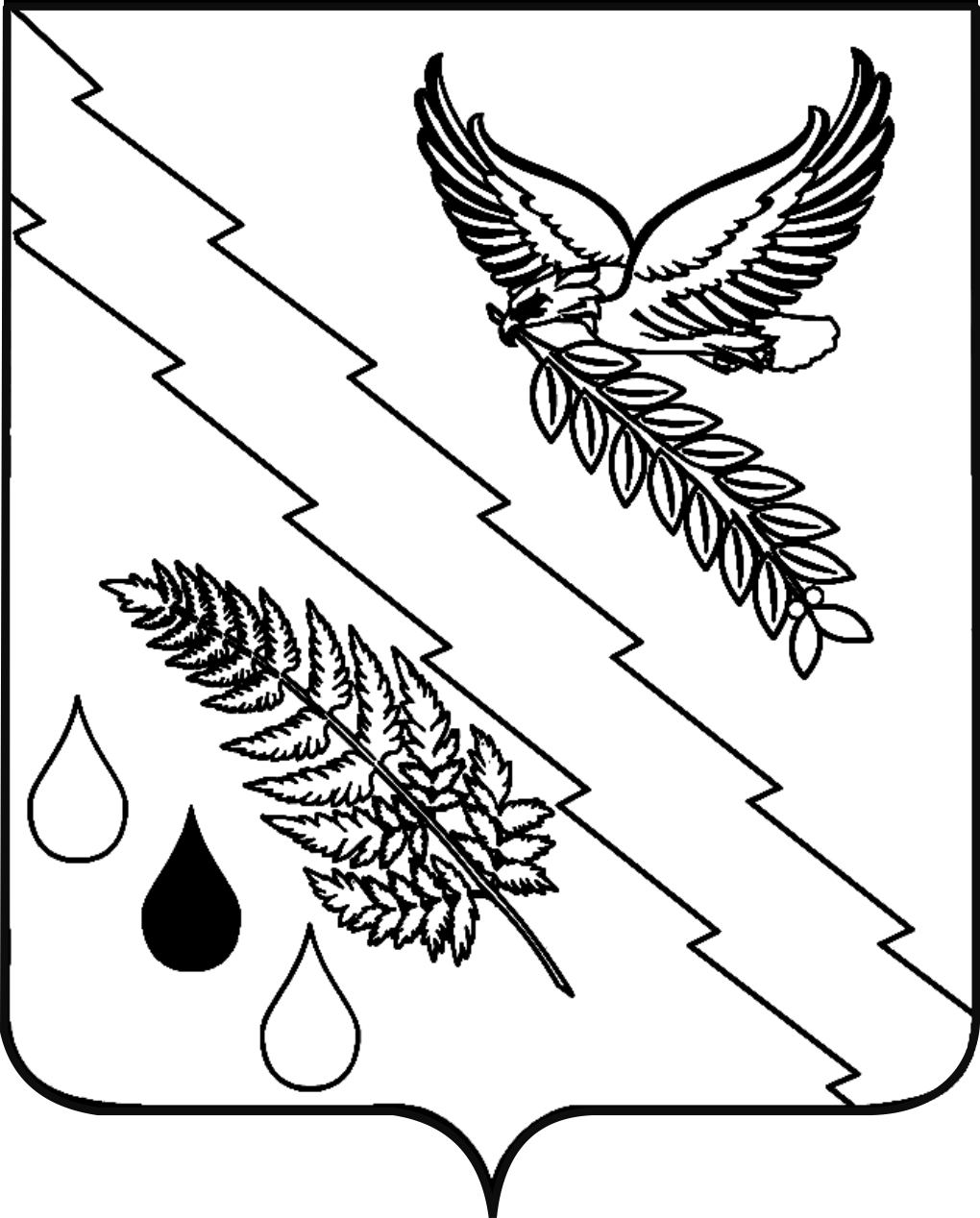 